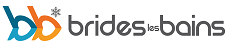 CONSEIL MUNICIPALLUNDI 23 JANVIER À 18H00Liste des délibérationsDélibération n° 23.01.01 : Approbation du procès-verbal du conseil municipal du 14 décembre 2022Approuvée à 10 voix pour et 1 abstention (Monsieur ABRIGNANI Bernard)Délibération n° 23.01.02 : DSP du grand hôtel des Thermes – Ajustement du protocole de fin de contrat anticipéApprouvée à 10 voix pour et 1 abstention (Madame CHEDAL Carole)Délibération n° 23.01.03 : Modification du tableau des emploisApprouvée à l’unanimitéDélibération n° 22.01.04 : Désaffectation et déclassement d’emprise foncière Rue des GenévriersApprouvée à l’unanimitéDATE DE LA CONVOCATION :16/01/2023DATE DE MISE EN LIGNE :16/01/2023NOMBRE DE CONSEILLERS :EN EXERCICE : 	15PRESENTS : 	10POUVOIRS : 	 1VOTANTS : 	11PrésentsMonsieur PIDEIL Bruno, MaireMonsieur ABRIGNIANI Bernard, 1er adjointMadame SHELLEY Peggy, 2ème adjointeMonsieur MURAZ Jean-Marc, 3ème adjointMadame CHEDAL-ANGLAY Carole, 4ème adjointeMonsieur LE SOURD Dominique, conseiller municipal déléguéMonsieur FOURRAT Alexandre, conseiller municipal déléguéMadame CHEDAL-MATER Noëlle, conseillère municipaleMonsieur CARMES Jérémy, conseiller municipalMonsieur LE BRETON Frank, conseiller municipalAbsents représentés :Madame CHEDAL Carole, conseillère municipale représentée par Monsieur CARMES JérémyAbsents excusés :Monsieur HOUSSIN Gautier, conseiller municipal déléguéMonsieur POLLIER Fabien, conseiller municipal déléguéMadame MARIE Nathalie, conseillère municipaleMonsieur FALLETTA David, conseiller municipal